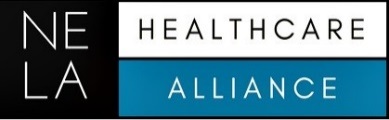 Post-acute Care Capabilities ListThis is list intended mainly for case managers and nurses to assist with decisions about post-acute care.Facility Name:       Facility Name:       Facility Name:       Facility Name:       Facility Name:       Facility Name:       Facility Name:       Facility Name:       Facility Name:       Facility Name:       Facility Phone Telephone #:    Facility Phone Telephone #:    Facility Phone Telephone #:    Facility Phone Telephone #:    Facility Phone Telephone #:    Facility Phone Telephone #:    Facility Phone Telephone #:    Facility Phone Telephone #:    Facility Phone Telephone #:    Facility Phone Telephone #:    Facility Contact Name:   Facility Contact Name:   Facility Contact Name:   Facility Contact Name:   Facility Contact Name:   Facility Contact Name:   Facility Contact Name:   Facility Contact Name:   Facility Contact Name:   Facility Contact Name:   Facility Contact E-mail Address:  Facility Contact E-mail Address:  Facility Contact E-mail Address:  Facility Contact E-mail Address:  Facility Contact E-mail Address:  Facility Contact E-mail Address:  Facility Contact E-mail Address:  Facility Contact E-mail Address:  Facility Contact E-mail Address:  Facility Contact E-mail Address:  “x” if your facility has this capability“x” if your facility has this capability“x” if your facility has this capability“x” if your facility has this capability“x” if your facility has this capability“x” if your facility has this capability“x” if your facility has this capability“x” if your facility has this capability“x” if your facility has this capability“x” if your facility has this capabilityAdmissionsAdmissionsAdmissionsAdmissionsNursing ServicesNursing ServicesNursing ServicesNursing ServicesNursing Services24/7 AdmissionsIV FluidsInitiationInitiationInitiation24/7 AdmissionsIV FluidsMaintenanceMaintenanceMaintenanceAbility to House Spouse Length of StayIV AntibioticsPrimary Care Clinician ServicesTransportationTransportationIV Medications (e.g., furosemide)Primary Care Clinician ServicesNewNewIV Medications (e.g., furosemide)Primary Care Clinician ServicesInsInsIV Medications (e.g., furosemide)At least one Dr, NP or PA in facility 3 or more days per weekPICC ManagementAt least one Dr, NP or PA in facility 3 or more days per weekPICC Managementw/IV ABXw/IV ABXDiagnostic TestingCoronavirusCoronavirusTotal Parenteral Nutrition (TPN)Diagnostic TestingOtherOtherTotal Parenteral Nutrition (TPN)ConsultationsConsultationsConsultationsConsultationsIsolation(for MRSA, VRE, etc)PsychiatrySurgical Drain ManagementWound CareWound VacWound CareWound VacHighest LevelLicensed Social WorkerTracheotomy ManagementTherapies on SiteNOTE: Acute rehab requires 3 hours therapy/day. Skilled Nursing Facility requires 1.5 hours therapy/day.Therapies on SiteNOTE: Acute rehab requires 3 hours therapy/day. Skilled Nursing Facility requires 1.5 hours therapy/day.Therapies on SiteNOTE: Acute rehab requires 3 hours therapy/day. Skilled Nursing Facility requires 1.5 hours therapy/day.Therapies on SiteNOTE: Acute rehab requires 3 hours therapy/day. Skilled Nursing Facility requires 1.5 hours therapy/day.Tracheotomy ManagementOccupationalAnalgesic PumpOccupationalWeekendsWeekendsAnalgesic PumpPhysicalDialysisPhysicalWeekendsWeekendsDialysisOut TransportOut TransportOut TransportRespiratoryDialysisWeekendsWeekendsWeekendsRespiratoryWeekendsWeekendsDialysisWeekendsWeekendsWeekendsRespiratoryVentilator CapabilitiesVentilator CapabilitiesDialysisWeekendsWeekendsWeekendsSpeechPharmacy ServicesSpeechWeekendsWeekendsPharmacy Services